Publicado en Barcelona el 15/11/2021 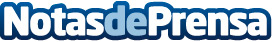 El mercado de balizas V-16 en auge, según Grupo V16Un buen regalo para el próximo Black Friday: las balizas luminosas que salvan vidas. La baliza V-16 va ser uno de los productos estrella en Black Friday y los fabricantes y distribuidores se preparan para una alta demanda. Es un producto económico, funcional, salva vidas y contribuye a la seguridad vial. Lo tiene todo para ser un superventasDatos de contacto:Lola Beltrán678967349Nota de prensa publicada en: https://www.notasdeprensa.es/el-mercado-de-balizas-v-16-en-auge-segun-grupo_1 Categorias: Nacional Motociclismo Automovilismo Consumo Industria Automotriz Otras Industrias http://www.notasdeprensa.es